                Работа с пластилином и природными материалами Данное творчество оставляет удовольствие в средней группе А «Солнышко. Данная деятельность не только совершенствует навыки лепки, но развивает воображение и мелкую моторику пальцев.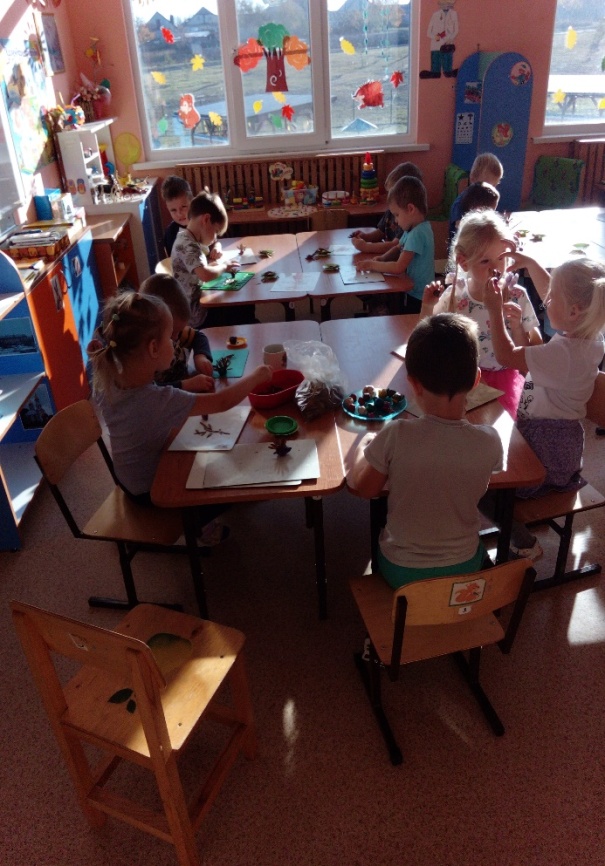 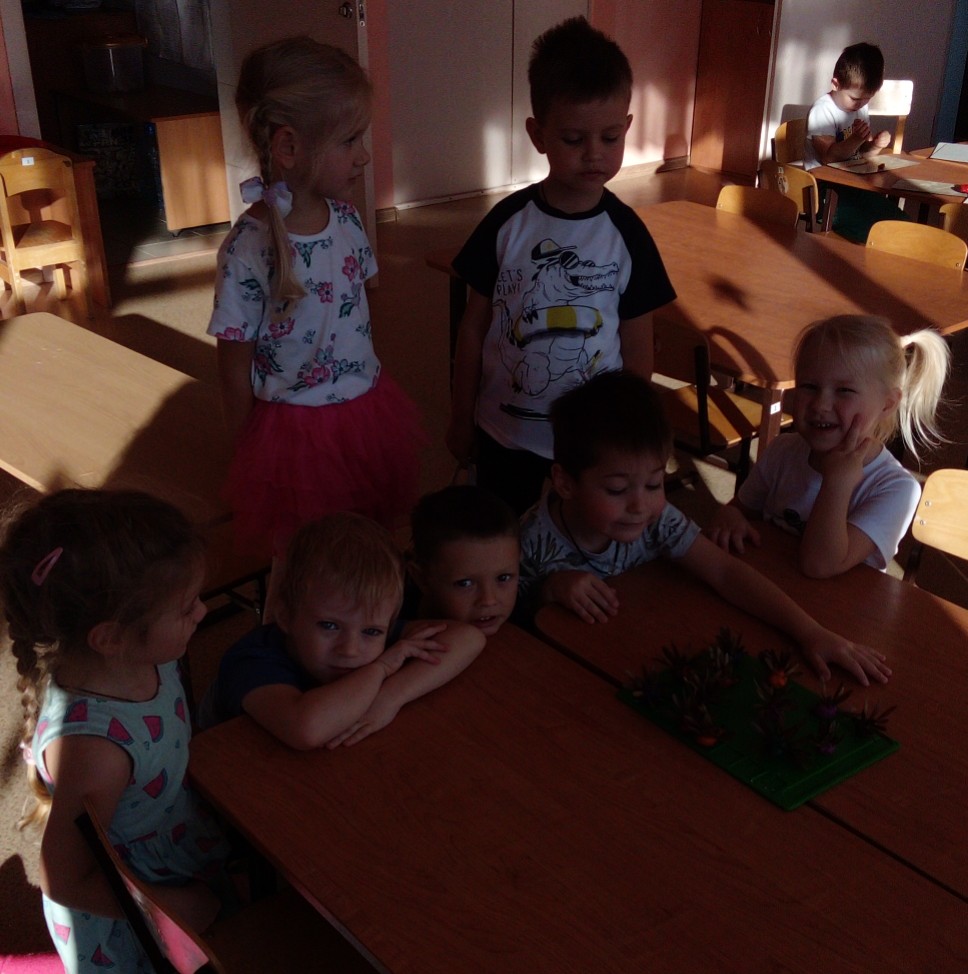 